TRANSPORT COMMITTEE MINUTES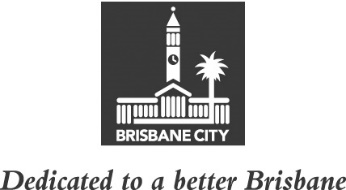 MEETING HELD ON TUESDAY 7 SEPTEMBER 2021AT 9.15AMCOMMITTEE MEETING ROOMS 1 AND 3, LEVEL 2, CITY HALLMEMBERS PRESENT:Councillor Ryan Murphy (Civic Cabinet Chair), Councillor Angela Owen (Deputy Chair), and Councillors Jared Cassidy, Steven Huang, David McLachlan and Jonathan Sri.OTHERS PRESENT:Scott Stewart, Divisional Manager, Brisbane Infrastructure; Alan Evans, Executive Manager, City Projects Office, Brisbane Infrastructure; Stephen Hammer, Program Director, Major Projects, City Projects Office; Georgia Young and Nelson Savanh, Policy Liaison Officers, Civic Cabinet Chair’s Office, Transport Committee; Hannah Neville, Personal Assistant, Civic Cabinet Chair’s Office, Transport Committee; and Victor Tan, Council and Committee Coordinator, Council and Committee Liaison Office, Governance, Council and Committee Services, City Administration and Governance.MINUTES:The Minutes of the meeting held on 31 August 2021, copies of which had been forwarded to each Councillor, were presented and taken as read and confirmed on the motion of the Deputy Chair, Councillor Angela Owen.6	OTHER BUSINESSThe following matter was also considered by the Committee, and the decision reached was fully set out in the Committee’s report to Council:Committee presentation – Brisbane Metro Update.7	GENERAL BUSINESSThe Civic Cabinet Chair answered questions of the Committee.CONFIRMED THIS			DAY OF				2021									..........................................									CIVIC CABINET CHAIR